Тунгускова Дарья Ильинична    Воспитатель         МКДОУ «Детский сад № 1 п. Алексеевск»Организованная образовательная деятельность по рисованию в старшей группе.Тема: Волшебные  «звезды доброты» (техникой «Монотипия»).Программное содержание: продолжать знакомить детей с новым нетрадиционным видом рисования – «монотипия», закреплять представления детей о добрых делах, понимать, что вежливые слова помогают людям в общении; упражнять в грамотном построении ответов на заданные вопросы. Развивать способность детей к сопереживанию, устанавливать причинно-следственные связи. Упражнять в подборе слов-антонимов, воспитывать чувство доброты.Задачи:  Обучающие: Формировать у детей  умения рисовать нетрадиционным способом: отпечатком на листе; расширять у детей представления  о способах изображения объектов.Развивающие: развивать навыки изобразительной деятельности;  развивать мелкую моторику рук, внимание; активизировать творческие способности детей, фантазию. Воспитывающие: воспитывать  эстетический вкус, дав возможность выбрать цвет; создавать эмоционально положительный климат в коллективе.Методы и приемы: Наглядные: показ: слайды «звездного неба»,  образца рисования «монотипия» воспитателем. Словесные методы и приемы: художественное слово, беседа, объяснение. Практический метод:  продуктивная деятельность детей.Оборудование:   белые листы,  вырезанные в форме звезд на каждого ребёнка,  влажные салфетки, гуашь разного цвета,  баночки с водой, кисти  №  5 , столы, большой лист формата А3, с нарисованным сердцем, клей, мольберт.Предварительная работа: беседы с детьми о доброте, чтение стихотворений, пословиц о доброте, обсуждение с детьми ситуации разного характера (положительных и отрицательных), создавать для детей ситуации, зовущие к добру и состраданию, поощрять в детях заботу о младших и внимание к старшим.Активизация словаря: «монотипия».Организационный момент. Художественное слово. Воспитатель:  Доброе утро, ребята! Я очень рада видеть вас!Я улыбаюсь вам, и вы улыбнитесь друг другу и подумайте, какхорошо, что мы сегодня здесь вместе! Мы спокойны и добры! Приветливы и ласковы!Дети, как вы думаете, какому человеку  легче жить на белом свете – доброму или злому?    Ответы детей.    Воспитатель:  Послушайте стихотворение.                        Как научиться доброте?Ответ простой – она везде.В улыбке доброй и рассвете,В мечте и ласковом привете.По всей земле добра частицы,Их надо замечать учитьсяИ в сердце собирать своем,Тогда не будет злого в нем. (М. Скребцов).2.Беседа с детьми.Воспитатель: Дети,  а, что такое доброта?  Что значит быть добрым?  А, то,  что    добро бывает разным, вы об этом знаете? (Ответы детей). Одно добро – это сокровища: книги, картины, игрушки, драгоценности. Такое добро можно не только увидеть, но и руками потрогать.  Другое добро можно услышать – это музыка, задушевные стихи, нежные слова. Но есть такое добро, которое должен иметь каждый человек, и вы, и я, и ваши родители. Как вы думаете, что это за добро? (Ответы детей).Рассказ воспитателя о доброте.Воспитатель: слово это серьезное, а главное важное. То, что значит оно, очень нужно для каждого. В нем забота и ласка, тепло и любовь. В нем стремленье на помощь прийти вновь и вновь. Это качество в сердце у многих живет, и о боли других позабыть не дает. И оно поважнее, чем лиц красота. Догадались, что это у всех ..(доброта).  Каждый человек должен иметь доброе сердце, уметь говорить добрые слова, совершать добрые поступки, жалеть тех,   кто попал в беду, и, конечно же, всех любить. Дети, так  кого можно назвать добрым? (Ответы детей).  Вы любит сказки? (Да). Какие вы любите сказки? (Ответы детей). Сегодня я вам хочу рассказать добрую сказку «Звездная девочка».  При чтении сказки могут быть использованы  слайды с изображением звездного неба.Сказка «Звездная девочка». (А. Лопатина, М. Скребцов).Тысячу лет назад раз в год на землю прилетала небесная звезда и превращалась в маленькую звездную девочку. С котомкой за плечами, в которой она несла небесные искорки, девочка отправлялась в путешествие,  по разным городам и странам. Он была такой крохотной и незаметной, что многие не обращали на нее никакого внимания. Но она, ни на кого не обижалась  и любым, даже самым злым людям, дарила небесные искорки. По дороге с ней случалось много удивительного.     Когда в ее котомке не оставалось ни одной искорки, она незаметно исчезала, чтобы через год прилететь опять.Каждый, получивший в подарок небесную искорку, становился самым счастливым человеком, потому что исполнялись самые лучшие мечты его детства. Время от времени он тоже отправлялся в путешествие  по разным городам и странам и всем на своем пути рассказывал о встрече с маленькой звездной девочкой. Тогда в сердцах этих людей тоже зажигались  небесные искорки». Воспитатель:  Ребята,  а как вы думаете, что это были за подарки, которые так щедро звездная девочка дарила людям? Дети: Наверное,  это были доброта, радость, любовь…Воспитатель:  Вы,  наверное устали, давайте немножко отдохнем.Физкультминутка.Проводится под музыкальную композицию  группы «Барбарики»   «Что такое доброта».Воспитатель:  Дети мне очень понравилась сказка о звездной девочке, а вам? (Ответы детей). Я предлагаю вам пройти сейчас к столам и самим нарисовать волшебных  «звездочек доброты». Но что нам для этого потребуется? Дети: Волшебные краски!Воспитатель:  А где же мы их возьмем? (ответы детей). Конечно, ребята, мы в них добавим улыбок, доброты, радости, солнечного света и перемешаем. А я научу вас как можно быстро и необычно нарисовать наши «звезды доброты». Приступая к работе,  думайте обо всем  добром,  что можете  сделать друг для друга, для своих близких.Далее воспитатель показывает технику «монотипия» на заранее подготовленных листах в виде звезд.Воспитатель:  Листы бумаги сложите пополам, развернуть,  капнуть краску разного или одного цвета  на середину, друг под другом.Дети выполняют практическую работу по музыкальное сопровождение.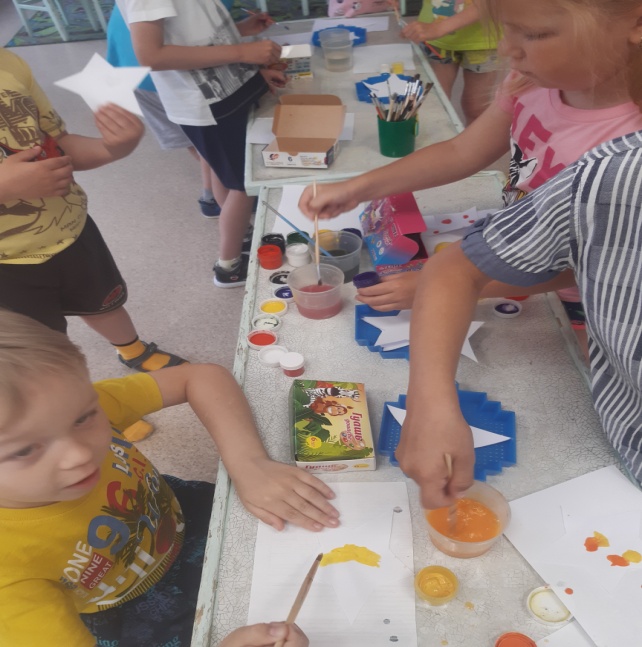 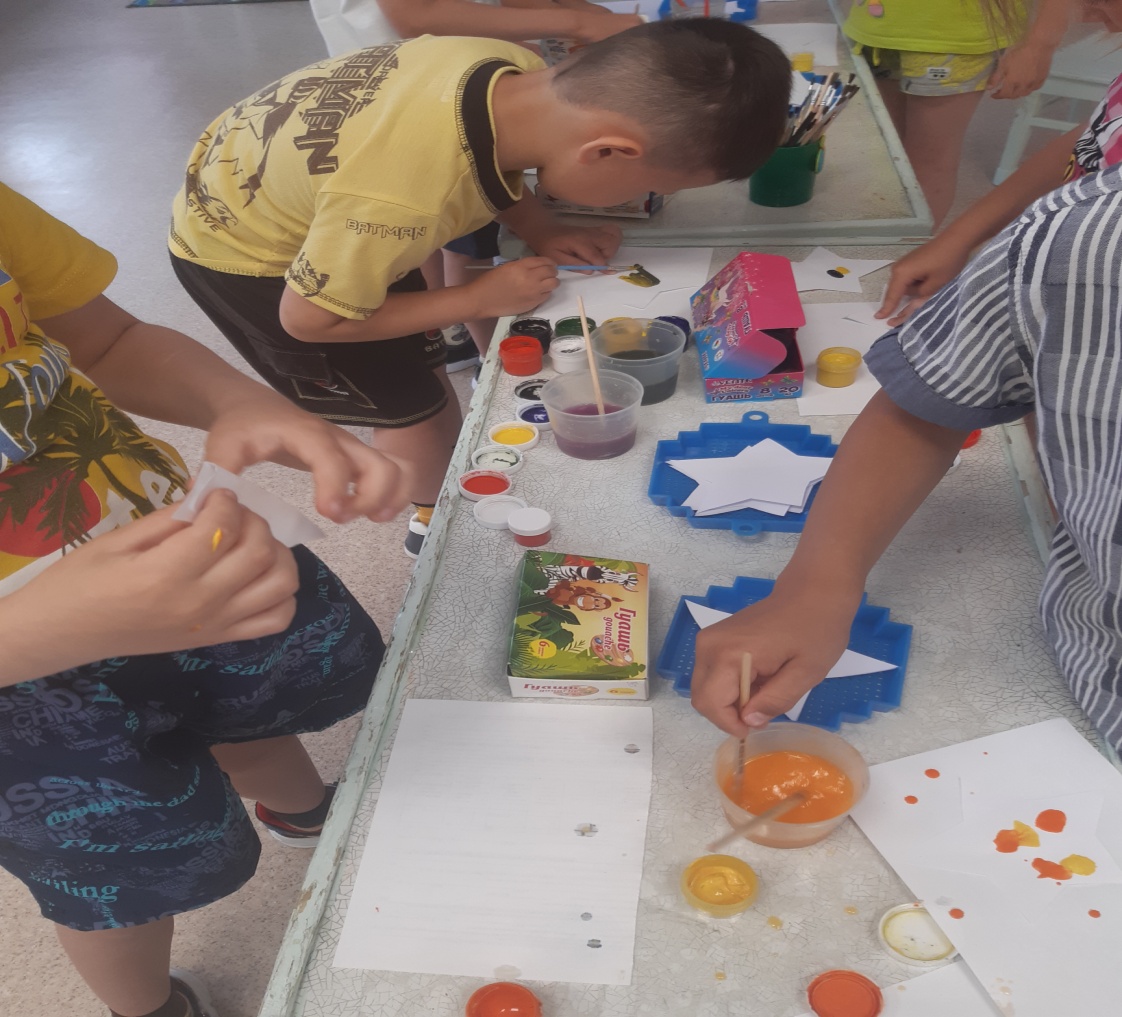 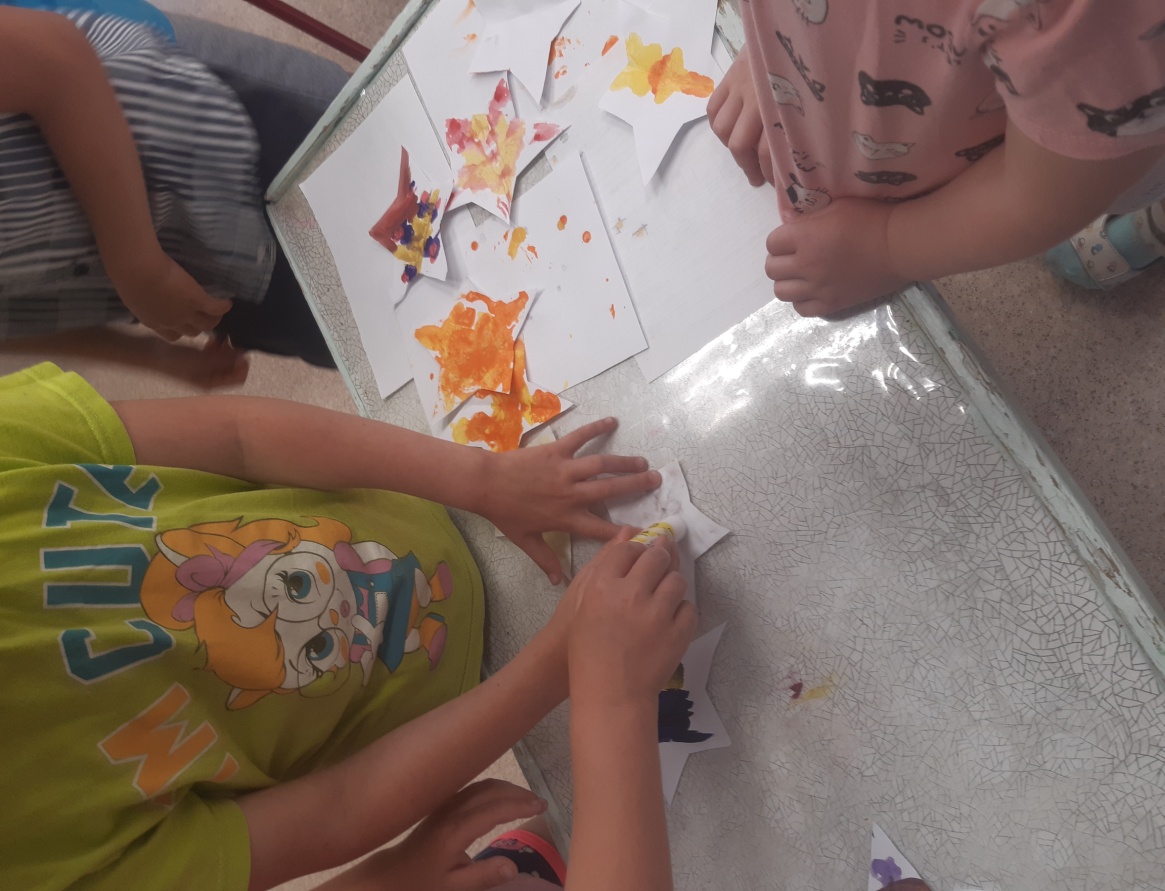 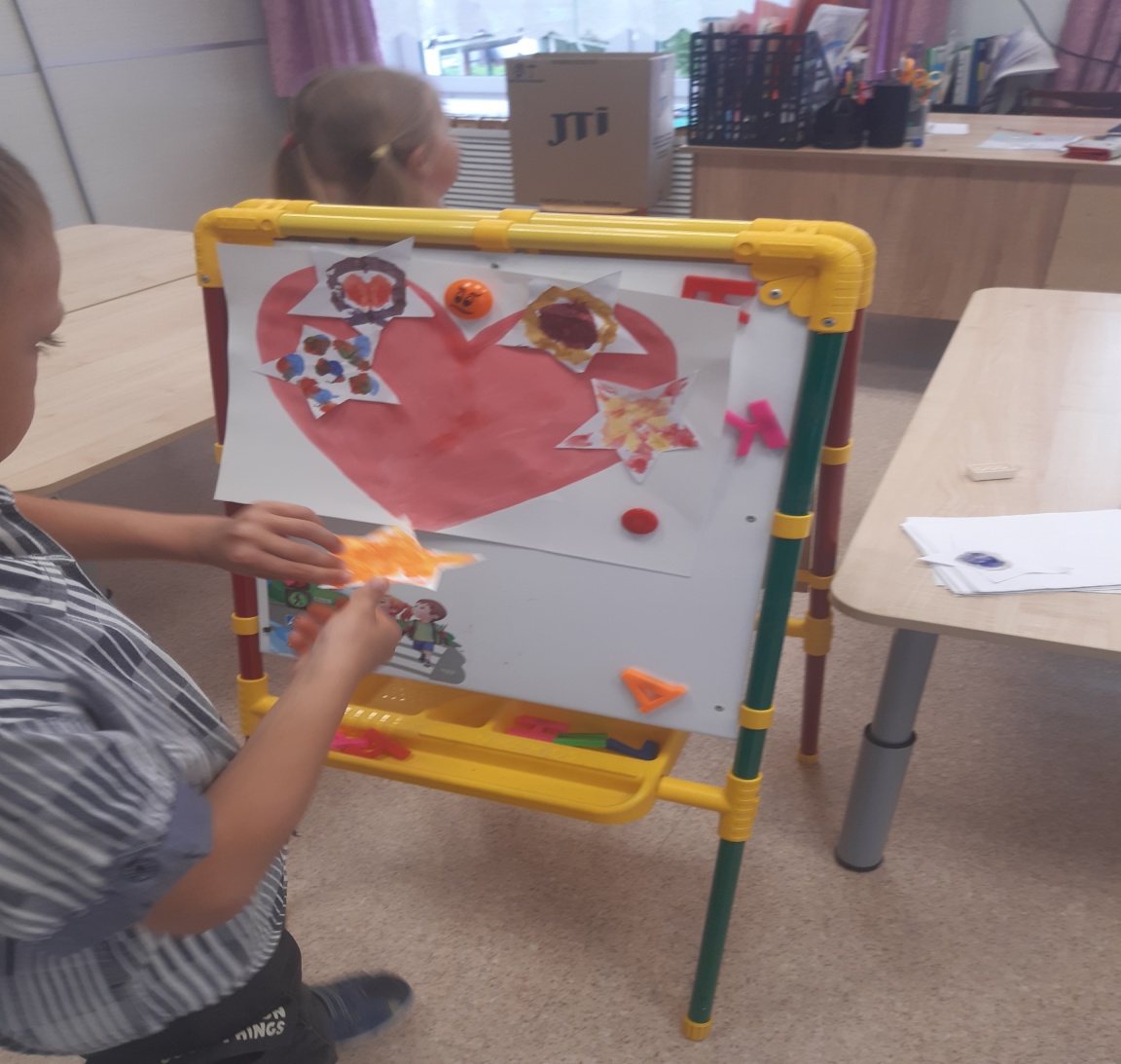 Воспитатель: Ребята вы подарили волшебный цвет своим звездочкам, молодцы! Но теперь ее надо оживить. Давайте, прикрепим  свою звездочку к мольберту и назовем добрые дела, которые мы можем сделать для своих друзей и близких. Пожелания детей добрых дел. Дети подходят к мольберту, говорят пожелания, вешают свою звездочку на контур в форме сердца. Дети: Я буду больше помогать своей мамочке,  и она будет меньше уставать. А я не буду больше сориться со своим братом и поделюсь с ним своими игрушками. Я буду слушаться бабушку,  и она будет играть со мной в куклы.Воспитатель: Посмотрите дети,  какое красивое созвездие у нас получилось. Как можно его назвать?Дети: Доброе сердце.Рефлексия. Художественное слово.Воспитатель: Я желаю вам ребята, что бы вы тоже в сердцах людей зажигали  искорки доброты.        Давайте станем чуть добрее,     Не будем злиться на других.    Жить с добрым сердцем веселее.     Ценить друзей, любить родных.    Мы все зависим друг от друга,    Плоха ли жизнь или хороша.    Дождь за окном, кружит ли  вьюга.    С добром всегда светла душа.Психогимнастика «Наша добрая улыбка». Пусть наша добрая улыбка (руки прикасаются к уголкам губ)
Согреет всех своим теплом, (руки прикладываются к сердцу)
Напомнит нам, как важно в жизни (руки вперед, пальцы, как солнечные лучи)
Делиться счастьем и добром! (руки в стороны).